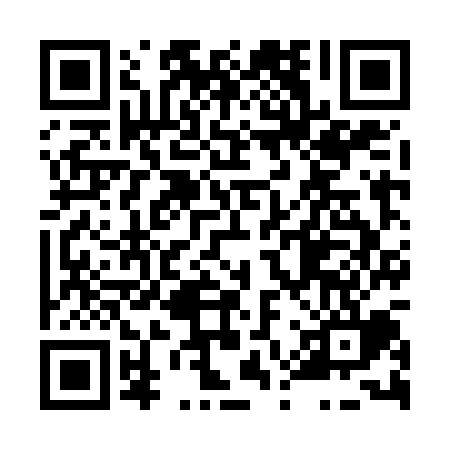 Prayer times for Bohuslav, Czech RepublicWed 1 May 2024 - Fri 31 May 2024High Latitude Method: Angle Based RulePrayer Calculation Method: Muslim World LeagueAsar Calculation Method: HanafiPrayer times provided by https://www.salahtimes.comDateDayFajrSunriseDhuhrAsrMaghribIsha1Wed3:105:3312:566:028:2010:332Thu3:075:3212:566:038:2210:363Fri3:045:3012:566:048:2310:394Sat3:005:2812:566:058:2510:415Sun2:575:2612:566:068:2610:446Mon2:545:2512:566:078:2810:477Tue2:505:2312:566:088:2910:508Wed2:475:2112:566:098:3110:539Thu2:435:2012:566:108:3210:5710Fri2:415:1812:566:118:3411:0011Sat2:405:1712:566:128:3511:0312Sun2:405:1512:566:128:3711:0413Mon2:395:1412:566:138:3811:0414Tue2:385:1212:566:148:4011:0515Wed2:385:1112:566:158:4111:0616Thu2:375:0912:566:168:4311:0617Fri2:375:0812:566:178:4411:0718Sat2:365:0712:566:188:4511:0719Sun2:365:0512:566:188:4711:0820Mon2:355:0412:566:198:4811:0921Tue2:355:0312:566:208:4911:0922Wed2:345:0212:566:218:5111:1023Thu2:345:0112:566:228:5211:1024Fri2:344:5912:566:228:5311:1125Sat2:334:5812:566:238:5511:1226Sun2:334:5712:566:248:5611:1227Mon2:334:5612:566:248:5711:1328Tue2:324:5612:576:258:5811:1329Wed2:324:5512:576:268:5911:1430Thu2:324:5412:576:269:0011:1431Fri2:324:5312:576:279:0111:15